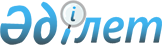 Об утверждении Правил проведения тестирования кандидатов, назначаемых на должности в таможенных органах Республики Казахстан
					
			Утративший силу
			
			
		
					Приказ Председателя Агентства Таможенного контроля Республики Казахстан от 27 мая 2003 года N 248. Зарегистрирован в Министерстве юстиции Республики Казахстан 5 июня 2003 года N 2350. Утратил силу приказом Председателя Комитета таможенного контроля Министерства финансов Республики Казахстан от 24 сентября 2007 года N 276




Извлечение из приказа






председателя Комитета таможенного контроля






Министерства финансов Республики Казахстан






от 24 сентября 2007 года N 276





      В соответствии с пунктом 1 статьи 27 Закона Республики Казахстан "О нормативных правовых актах", ПРИКАЗЫВАЮ:






      1. Признать утратившим силу приказ Председателя Агентства Таможенного контроля Республики Казахстан от 27 мая 2003 года N 248 "Об утверждении Правил проведения тестирования кандидатов, назначаемых на должности в таможенных органах Республики Казахстан".






      ...






      4. Настоящий приказ вступает в силу со дня подписания.





      Председатель






---------------------------------------------------------------------



      В соответствии со статьей 
 508 
 Таможенного кодекса Республики Казахстан, приказываю

:





      1. Утвердить прилагаемые Правила проведения тестирования кандидатов, назначаемых на должности в таможенных органах Республики Казахстан.




      2. Управлению правового обеспечения Агентства таможенного контроля Республики Казахстан (Ансарова И.Ы.) обеспечить государственную регистрацию настоящего приказа в Министерстве юстиции Республики Казахстан.




      3. Пресс-службе Агентства таможенного контроля Республики Казахстан обеспечить опубликование настоящего приказа в средствах массовой информации.




      4. Департаменту организационной и административной работы Агентства таможенного контроля Республики Казахстан (Махамбетов К.И.) довести настоящий приказ до сведения и руководства в работе руководителям Департаментов и управлений Агентства таможенного контроля Республики Казахстан и его территориальных подразделений.




      5. Контроль за исполнением настоящего приказа возложить на Первого заместителя Председателя Агентства таможенного контроля Республики Казахстан Ержанова А.К.




      6. Настоящий приказ вступает в силу со дня государственной регистрации в Министерстве юстиции Республики Казахстан.


      Председатель





Утверждены             



приказом Председателя       



Агентства таможенного контроля  



Республики Казахстан       



  от 27 мая 2003 года N 248    



"Об утверждении Правил проведения 



тестирования кандидатов, назначаемых



на должности в таможенных органах 



Республики Казахстан"       



Правила






проведения тестирования кандидатов,






назначаемых на должности в таможенных






органах Республики Казахстан 






      1. Настоящие Правила проведения тестирования кандидатов,

 

назначаемых на должности в таможенных органах Республики Казахстан (далее - Правила) разработаны в соответствии со статьей 
 508 
 Таможенного кодекса Республики Казахстан и определяют порядок проведения тестирования с целью проверки знания кандидатов норм 
 Конституции 
 Республики Казахстан, Таможенного 
 кодекса 
 Республики Казахстан, законов 
 "О государственной службе" 
, 
 "О борьбе с коррупцией" 
, 
 "Об административных процедурах" 
, 
 "О нормативных правовых актах" 
, 
 Стратегии развития Казахстана до 2030 года 
, Правил служебной этики государственных служащих Республики Казахстан, утвержденных 
 Указом 
 Президента Республики Казахстан от 21 января 2000 года N 328, законодательных и нормативных правовых актов Республики Казахстан, регулирующих отношения в областях, соответствующих специализации государственных должностей данной категории.




      2. Для проведения тестирования кандидатов приказом Председателя Агентства таможенного контроля Республики Казахстан и начальников территориальных таможенных органов образуется комиссия, утверждается график проведения и вопросы тестирования. Число членов комиссии должно быть нечетным, количество членов комиссии должно быть не менее пяти человек. В составе комиссии обязательно участие руководителя юридической, кадровой служб и руководителя подразделения, в которое оформляется кандидат.




      3. Лицам, не явившимся на тестирование по уважительным причинам, тестирование переносится на другое время по решению комиссии.




      4. Тестирование кандидатов на замещение должностей центрального аппарата проводится на базе Агентства таможенного контроля Республики Казахстан по адресу: г. Астана, ул. М.Ауэзова, 116, актовый зал.




      5. Тестирование кандидатов на замещение должностей территориальных таможенных органов проводится на базе соответствующих территориальных таможенных органов.




      6. Тестирование проводится на государственном или русском языках по выбору тестируемого.




      7. Тестируемый в зависимости от квалификационных требований, предъявляемых к категории конкретной должности должен ответить на 120 вопросов или на 60 вопросов, выбираемых для тестируемого из базовых 500 вопросов с помощью компьютерной программы методом отбора случайных чисел, установленных для каждого теста. За каждый правильный ответ начисляется один балл. Время прохождения тестирования составляет 1 час 30 минут или 45 минут соответственно.




      8. Кандидаты, набравшие при компьютерном тестировании соответственно от 72 и 36 баллов (60% правильных ответов) и выше, считаются прошедшими тестирование.




      9. Заседание комиссии оформляется протоколом. Результаты компьютерного тестирования заносятся в лист тестирования в двух экземплярах.



      Протокол подписывается председателем, членами комиссии и секретарем комиссии, лист тестирования - секретарем комиссии и тестируемым кандидатом.




      10. Первый экземпляр листа тестирования передается кандидату. Второй экземпляр листа тестирования вместе с протоколом хранится в личном деле кандидата.




      11. Материалы тестирования хранятся в Агентстве таможенного контроля Республики Казахстан и территориальных таможенных органах в течение 3 лет.




      12. Кандидаты, прошедшие тестирование, допускаются к собеседованию.

					© 2012. РГП на ПХВ «Институт законодательства и правовой информации Республики Казахстан» Министерства юстиции Республики Казахстан
				